SFR-EBV-4L振弦扩展模块产品参数: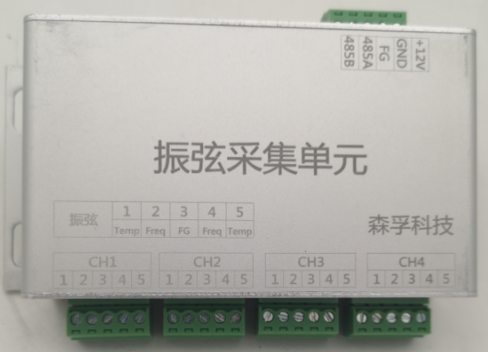 接口说明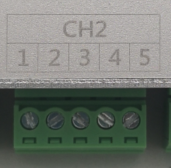 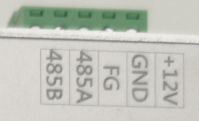 应用方案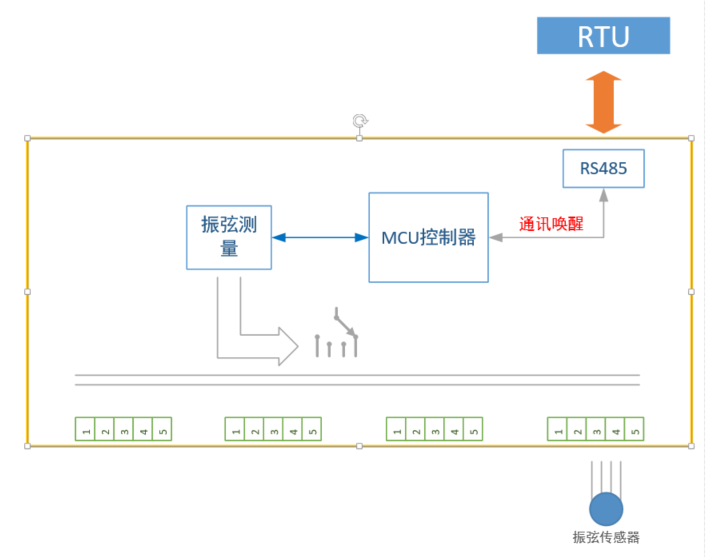 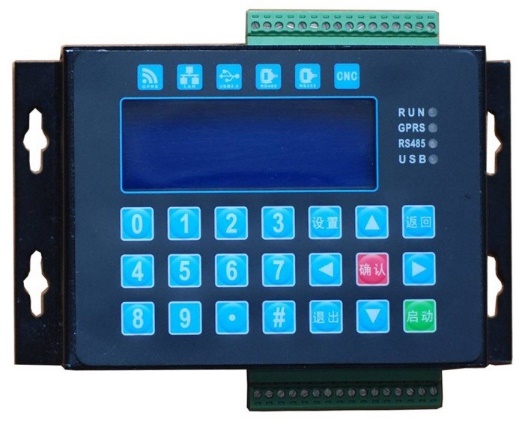 序号颜色说明1GREEN（绿）温度正2BLACK（黑）频率正3GND（接地）屏蔽，可不接4RED（红）频率负5WHITE（白）温度负序号端口说明1+12V设备电源正2GND设备电源负3FG大地4485ARS485通信5485BRS485通信